附件1会场位置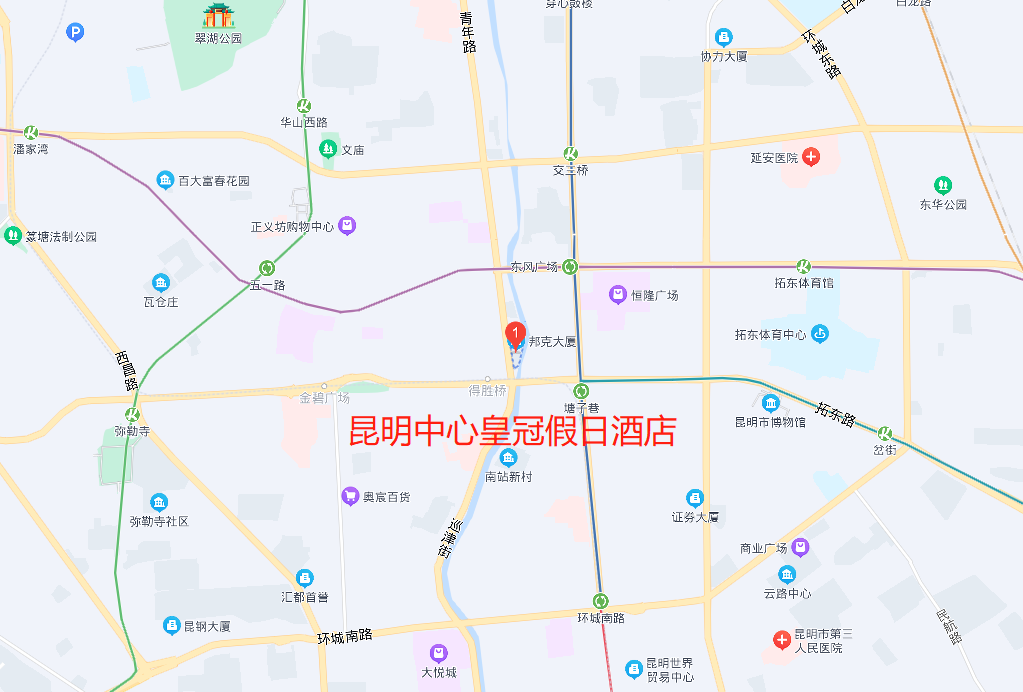 会议地址：昆明中心皇冠假日酒店酒店地址：云南省昆明市五华区青年路399号酒店总机：(0871)63158888乘车路线：（一）昆明长水机场到会议地点：行车约40分钟,路程30公里；（二）昆明火车站到会议地点：行车约10分钟,路程2.5公里；（三）昆明南站(高铁)到会议地点：行车约50分钟,路程30公里。